				6th European Pharmaceutical Licensing Symposium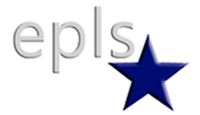 				Monday 17th - Wednesday 19th September 2012				Marriott Hotel Budapest, Hungary* An exhibition stand will consist of a table to place literature/brochures etc with space behind to place a 6ft x 6ft pop-up stand Additional sponsorship opportunities may be available on request. Please contact Adam Collins at admin@plg-uk.com or on 00 44 (0)1737 356391 to discuss any further optionsSponsorship OptionsSponsorship OptionsSponsorship OptionsSponsorship OptionsSponsorship OptionsSponsorship OptionsSponsorship OptionsFeatureLevel 1Level 2BronzeSilverGoldPlatinumDelegate ProgrammeFull page A4 colour advert in Conference ProgrammeN/AN/AFull page A4 colour advert in Conference ProgrammeFull page A4 colour advert in Conference ProgrammeFull page A4 colour advert in Conference ProgrammeNetworking EventsN/AN/AN/AN/ABanner stands recognising the sponsorship of the Welcome Drinks Reception on Monday eveningBanner stands recognising the sponsorship of the Gala Dinner on Tuesday eveningWebsiteN/AN/AN/AListed as sponsor on PLG Europe website Listed as sponsor on PLG Europe website Listed as sponsor on PLG Europe websiteDuring MeetingN/AA gift carrying the sponsors logo will be provided to all delegates upon registration at the meeting e.g. USB sticksN/AListed as Silver sponsor on plasma screens both inside and outside of plenary roomsListed as Gold sponsor on plasma screens both inside and outside of plenary roomsListed as Platinum sponsor on PLG Europe website VerbalN/AN/AN/AN/AAcknowledged as Gold Sponsor during Welcome Drinks ReceptionAcknowledged as Platinum Sponsor during Gala DinnerExhibition Stand*NoYesYesYesYesYesEntry EntitlementNoneNone2 people to assist with stand2 people to assist with stand2 people to assist with stand2 people to assist with standPrice(plus VAT)€1,200€1,500plus cost of gift€3,750€4,750€6,750€8,000